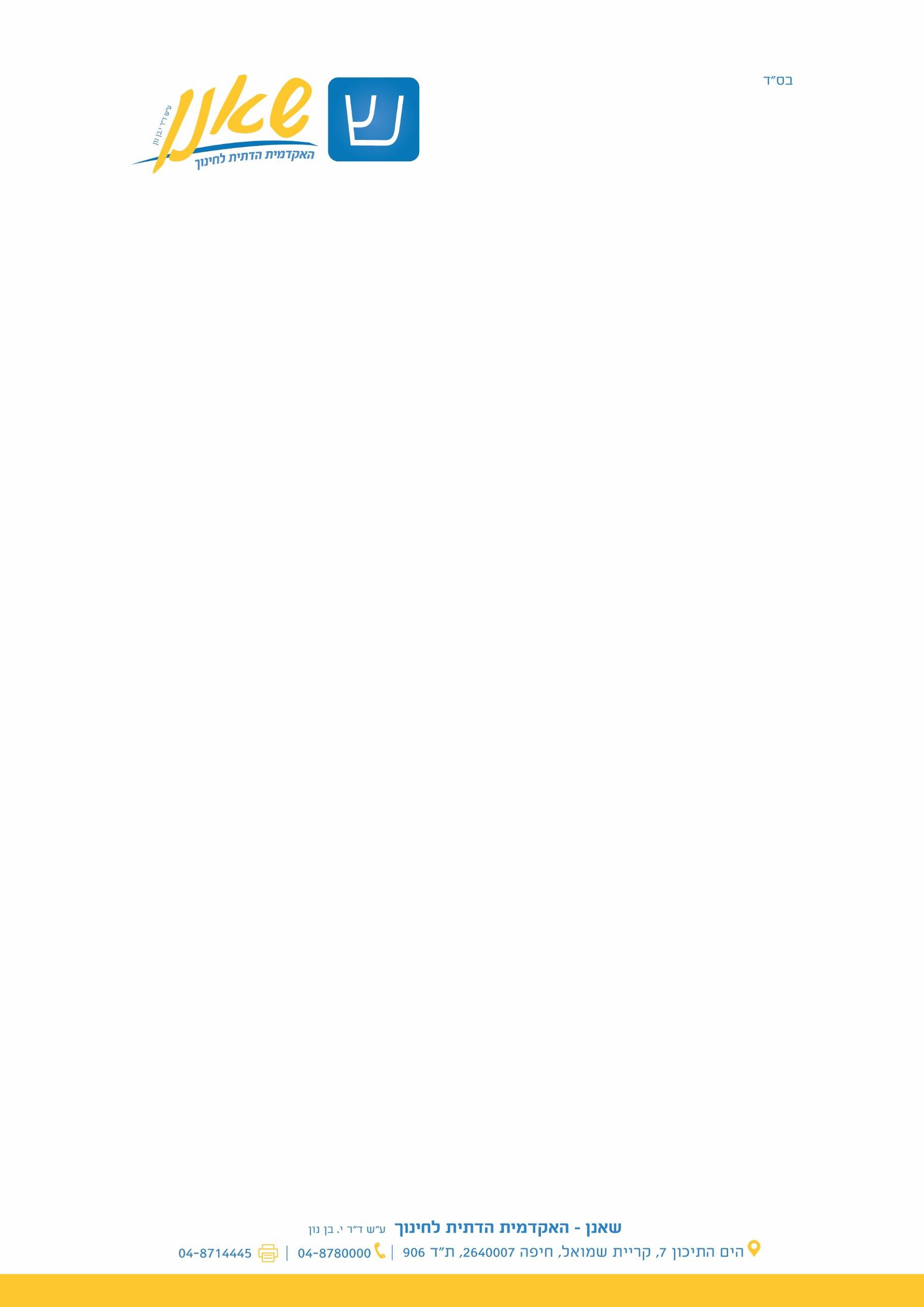 קניין רוחני מהו? מהם זכויות יוצרים?"כל אדם זכאי להגנת האינטרסים המוסריים והחומריים הכרוכים בכל יצירה 
מדעית, ספרותית, או אמנותית שהיא פרי רוחו."סעיף 27 (2) להכרזה האוניברסלית בדבר זכויות אדם.אז מה זה בכלל קניין רוחני ולמה (ולמי) הוא חשוב?קניין רוחני, הידוע באנגלית כ-Intellectual Property או בקיצור IP)), הוא אגד של זכויות חוקיות, שמגן על נכסים וירטואליים, חסרי קיום פיזי. הוא מקנה זכויות בלעדיות לממציאים, יוצרים, מעצבים ואחרים היוצרים "נכסים בלתי מוחשיים". הם נועדו להבטיח קיום תמריץ להמצאה, ליצירה, לעיצוב ולהשקעה בבניית מוניטין. זאת מתוך ההכרה, כי ההמצאה, היצירה, העיצוב ובניית המוניטין מקדמים את טובת הכלל.מתוך ההכרה בצורך להגן על זכויותיהם של ממציאים, יוצרים ומעצבים, ועל מי שמשקיעים בבניית מוניטין למוצריהם ולשירותיהם, ועל מנת ליצור תמריץ לפעילותם, נוצרו דיני הקניין הרוחני. דינים אלה מבטיחים לממציאים, ליוצרים, למעצבים ולמשקיעים בבניית מוניטין זכויות בלעדיות על פרי עמלם הרוחני והאינטלקטואלי. דינים אלה מענקים להם זכויות, שהן בעלות חלק מהמאפיינים של בעלות בהמצאותיהם, יצירותיהם ועיצוביהם. עם זאת, אין זו בעלות אבסולוטית, אלא יחסית. היא כפופה לסייגים, ולרוב מוגבלת בזמן. בכך נוצר איזון בין הרצון לתמרץ את הממציא, היוצר והמעצב לבין הצורך לאפשר לציבור בכללותו ליהנות מהרעיונות, היצירות והעיצובים. אם כן, הקניין הרוחני הוא למעשה אגד הזכויות הייחודיות שמעניק החוק לממציא, ליוצר, למעצב ולבעל המוניטין.הנכסים הרוחניים המסורתיים הם זכויות יוצרים, פטנטים, מדגמים (industrial-designs) וסימני מסחר. עם השנים, נוספו זכויות מבצעים, זכויות מטפחים וזכויות על כינויי מקור. אף סודות מסחריים ומוניטין נחשבים כיום כסוג של קניין רוחני, אף שמדובר בזכויות יחסיות שאינן מוגנות באותה מידה שבה מוגנות הזכויות המסורתיות. המאחד את כל הנכסים המוגדרים כסוג זה או אחר של קניין רוחני הוא אופיים הבלתי-מוחשי, והעובדה שהם כולם פרי מאמץ מחשבתי או אינטלקטואלי.לפי דיני זכויות היוצרים התקפים בישראל, על-פי אמנות בין-לאומיות, והגבלות אחרות, ההגנה על הקניין הרוחני חשובה במיוחד בעידן הדיגיטלי, האינטרנטי, שבו העתקת יצירות הפכה לקלה ביותר ובלא כל פגם ביצירה המועתקת. אם החוק לא ייתן הגנה לקניין הרוחני שלנו, נמצא את עצמנו נגזלים על ימין ועל שמאל (ולמעשה זה קורה גם בחסות החוק, כך שהיוצרים חייבים לנקוט בצעדים אפקטיביים כדי להגן על הקניין הרוחני שלהם).להלן הגדרה קצרה של הסוגים השונים של הקניין הרוחני:זכויות יוצריםישנן מספר זכויות קניין רוחני עיקריות, וכל אחת מהן מתייחסת לסוג אחר של "תוצרים" ומעניקה סוג אחר של הגנה.זכויות יוצרים הן הכלי שבאמצעותו מגִנים דיני הקניין הרוחני על תוצרים תרבותיים ומתמרצים את היצירה האנושית, שמעשירה את חיינו ומרחיבה את הידע האנושי. זכויות יוצרים מגִִנות על יצירות ספרותיות, אמנותיות, דרמטיות ומוסיקליות, ובכלל זה, סרטים, הקלטות מוסיקליות ("תקליטים" לפי חוק זכות יוצרים) ותוכנות מחשב. לבעל זכות יוצרים ביצירה הזכות הבלעדית להעתיק את היצירה, לפרסם אותה, לבצע אותה בפומבי, לשדר אותה, להעמיד אותה לרשות הציבור, להכין יצירה נגזרת המבוססת עליה באופן מהותי ובמקרים רבים להשכירה על-גבי התקן לצפייה או להאזנה ביתית. הכול בכפוף לסייגים מסוימים שנועדו בעיקרם לאזן בין הזכויות הבלעדיות של בעל זכות היוצרים לבין האינטרס של הכלל לקבלת גישה ליצירות. במסגרת הסייגים הללו אפשר למנות את הכלל שלפיו זכות יוצרים אינה חלה על רעיון או על מידע והכלל המתיר עשיית שימוש הוגן ביצירה. להבדיל מסוגים אחרים של קניין רוחני, זכויות יוצרים קמות באופן אוטומטי עם מעשה היצירה, בלי צורך ברישום או בפעולה פורמלית אחרת. חיי זכויות יוצרים הן הארוכות מבין סוגי הקניין הרוחני השונים. במרבית היצירות, זכויות יוצרים קיימות במשך חיי היוצר ועד תום 70 שנה לאחר מותו. לזכויות יוצרים יש גם פן שאינו כלכלי והוא "הזכות המוסרית", אשר מגִנה על שלמות היצירה ועל זכות היוצר שיצירתו תיוחס לו. מכוח אמנות בינלאומיות חלה הגנה הדדית לגבי יצירות שנוצרו על-ידי אזרחי או תושבי מרבית מדינות העולם.מכללת שאנן – ההוצאה לאור תעשה כל מאמץ כדי למנוע טעויות ולבדוק את הפריטים היוצאים לאור תחת חסותה. המכללה לא תהיה אחראית בכל צורה שהיא לכל נזק שייגרם כתוצאה משימוש לא הוגן של מי מהיוצרים. היה ותתגלה סתירה או אי-התאמה בין החומר המוצג לבין המסמכים המקוריים, יש לראות אך ורק את המסמכים המקוריים כמסמכים נכונים.נבקש להסב את תשומת לבך לכך שעל כל מידע שתשלח/י אלינו להיות מדויק. מכל מקום, מכללת שאנן לא תישא בכל אחריות על אמינותו של מידע הנשלח אליו על-ידי מי מהחוקרים/היוצרים. התוצרים וכן כל פריט היוצא לאור במכללה יוצאים לאחר בדיקה קפדנית. ההוצאה לאור של המכללה עושה ככל יכולתה כדי לפעול לפי תנאי השימוש ההוגן ומתחייבת לפעול על-פיהם. אין כל אחריות מכל סוג, לא במפורש ולא במשתמע. בכפוף להוראות הדין, ההוצאה לאור של המכללה אינה נושאת בכל אחריות, בין מפורשת ובין משתמעת, לרבות אחריות בקשר עם זכויות הבעלות בחומרים המתפרסמים, אחריות משתמעת בכל הנוגע לסחירות בחומרים ובמוצרים המופיעים בתוצרים, ו/או אחריות בכל הנוגע להתאמתם לשימוש למטרה מסוימת.חוק זכויות יוצרים: http://web.nli.org.ilתאריך: _______________לכבודמכללת שאנן – ההוצאה לאורהים התיכון 7, קריית שמואל, חיפה 2640007הנדון: הסכם בעניין שמירה על "זכויות יוצרים" ועל "קניין רוחני"
בין החוקרים/היוצרים לבין מכללת שאנן –  ההוצאה לאוראני _______________ ת.ז. _________________ הח"מ מצהיר על כי קראתי את תקציר החוק להגנה על "קניין רוחני", וכי הספר או המאמר היוצא מתחת לידי הוא יצירה מקורית שלי, על פי כללי "שימוש הוגן" ביצירה.1 אינני עובר על  דיני "הקניין הרוחני"  או "זכויות יוצרים".אני נושא במלוא האחריות על התוכן המצוי במחקר. המחקר נעשה בתום לב ועל כן אני הח"מ נושא בכל אחריות על כתוב ב________________________, שיצא לאור בהוצאת מכללת שאנן, ואין המכללה נושאת כלל באחריות על התוכן הכתוב.כמו כן, אני מסכים בזאת שיצירתי תופק ותופץ על ידי ההוצאה לאור של המכללה.במידה שאידרש להסתמך או לעשות שימוש ביצירות אחרות או תמונות או חומרים שונים, אשר אינם פרי יצירתי המקורית ואשר יימסרו להוצאה לאור, אהיה אחראי לקבלת הרשות מבעלי זכויות היוצרים בחומרים אלה. אני מתחייב לאזכר את שם היוצר באופן בולט וברור כמקובל באותה מדיה.אני מסכים לתנאי השימוש ההוגן ומתחייב לפעול על-פיהם.	___________________________	__________________________	שם הכותב 	חתימת הכותבשימוש הוגן ביצירה מותר למטרות כגון אלה: לימוד עצמי, מחקר, ביקורת, סקירה, דיווח עיתונאי, הבאת מובאות – כולל ציטוט סביר מתוך "החומר המוגן", או הוראה ובחינה על-ידי מוסד חינוך בהתאם לתנאים בשימושים המותרים, מותרים בתנאים המפורטים באותם סעיפים ולשם השגת המטרות המפורטות בהם, אף בלא קבלת רשות מבעל זכות היוצרים ובלא תשלום תמורה.טופס רישום פרטים לכותבי מאמרים לכתבי העת במכללת שאנןלידיעת החוקרים המבקשים לפרסם את מחקריהם בכתבי העת:אין למסור מאמר שפורסם במקום אחר. המאמר יודפס בתוכנת Word של Windows (שמירה בפורמט של Word document). יש להקפיד שהכתיב יהיה על פי כללי הכתיב המלא. על פי החלטת העורך כתב העת מעוצב בתבנית אחידה. גודלו של המאמר ייקבע על ידי העורכים בכל תחום.אפשר לצרף תרשימים, תמונות, מפות וכיו"ב (יש להתייעץ עם הגרפיקאית). רצוי להמעיט בהדגשות מלל שונות הגורמות לבלבול הקורא.מאמרים שלא יתקבלו לפרסום, יוחזרו לכותביהם.מאמרים שיש להכניס בהם שינויים, יוחזרו למחבריהם לשם תיקון.תיקונים סגנוניים ייעשו על ידי עורכי הלשון של כתב העת.לפני הדפסת כתב העת, יישלח המאמר לכותבים לבדיקה אחרונה ולאישור סופי. אם נפלו טעויות או שיש הערות כלשהן – יש לשלוח למערכת בהקדם את התיקונים או את האישור הסופי.שםשםשםשםשםשםשםשםשםשםשםשםשםשםשםשםשםשםשםשםשםשםשםשםשםשםשםשםשםשםשםשםשםשםשםשםשםשםשםשםשםשםשםשםשםשםתוארתוארתוארתוארתוארתוארתוארפרטיפרטיפרטיפרטיפרטיפרטיפרטיפרטיפרטיפרטיפרטימשפחהמשפחהמשפחהמשפחהמשפחהמשפחהמשפחהמשפחהמשפחהמשפחהמשפחהמשפחהמשפחהמשפחהמשפחהמשפחהמשפחהמשפחהמשפחהמשפחהמשפחהמשפחהמשפחהמשפחהמשפחהמשפחהמשפחהמשפחהכתובתכתובתכתובתכתובתכתובתכתובתכתובתכתובתכתובתכתובתכתובתכתובתכתובתכתובתכתובתכתובתכתובתכתובתכתובתכתובתכתובתכתובתכתובתכתובתכתובתכתובתכתובתכתובתכתובתכתובתכתובתכתובתכתובתכתובתכתובתכתובתכתובתכתובתכתובתכתובתכתובתכתובתכתובתכתובתכתובתכתובתרח'רח'רח'רח'רח'רח'רח'רח'רח'רח'רח'רח'רח'רח'רח'רח'רח'רח'בית מס'בית מס'בית מס'בית מס'בית מס'ת.ד.ת.ד.ת.ד.ת.ד.ת.ד.עירעירעירעירעירמיקודמיקודמיקודמיקודמיקודמיקודמיקודמיקודמיקודמיקודמיקודמיקודמיקודטלפון בביתטלפון בביתטלפון בביתטלפון בביתטלפון בביתטלפון בביתטלפון בביתטלפון בביתטלפון בביתטלפון בביתטלפון בביתטלפון בביתטלפון ניידטלפון ניידטלפון ניידטלפון ניידטלפון ניידטלפון ניידטלפון ניידטלפון ניידטלפון ניידטלפון ניידטלפון ניידטלפון ניידטלפון ניידטלפון ניידטלפון ניידטלפון נוסףטלפון נוסףטלפון נוסףטלפון נוסףטלפון נוסףטלפון נוסףטלפון נוסףטלפון נוסףטלפון נוסףטלפון נוסףטלפון נוסףטלפון נוסףטלפון נוסףטלפון נוסףטלפון נוסףטלפון נוסףטלפון נוסףטלפון נוסףטלפון נוסף----כתובת האימייל:כתובת האימייל:כתובת האימייל:כתובת האימייל:כתובת האימייל:כתובת האימייל:כתובת האימייל:@@@@מקום העבודהמקום העבודהמקום העבודהמקום העבודהמקום העבודהמקום העבודהמקום העבודהמקום העבודהמקום העבודהמקום העבודהמקום העבודהמקום העבודהמקום העבודהמקום העבודהמקום העבודהמקום העבודהמקום העבודהמקום העבודהמקום העבודהמקום העבודהמקום העבודהמקום העבודהשם המוסד והמחלקה – חשוב לציין את שם החוג שמלמדים או לומדים בושם המוסד והמחלקה – חשוב לציין את שם החוג שמלמדים או לומדים בושם המוסד והמחלקה – חשוב לציין את שם החוג שמלמדים או לומדים בושם המוסד והמחלקה – חשוב לציין את שם החוג שמלמדים או לומדים בוטלפון בעבודהטלפון בעבודהטלפון בעבודהטלפון בעבודהטלפון בעבודהטלפון בעבודהטלפון בעבודהטלפון בעבודהטלפון בעבודהטלפון בעבודהטלפון בעבודהטלפון בעבודהטלפון בעבודהטלפון בעבודהטלפון בעבודהטלפון בעבודהטלפון בעבודהטלפון בעבודה--כתובתכתובתכתובתכתובתכתובתכתובתכתובתכתובתכתובתכתובתכתובתכתובתכתובתכתובתכתובתכתובתכתובתכתובתכתובתכתובתכתובתרח'רח'בית מס'ת.ד.עירעירעירעירעירמיקודמיקודמיקודמיקודמיקודמיקודמיקודמיקודמיקודמיקודמיקודמיקודמיקודפרטים על המאמרפרטים על המאמרשם המאמר: